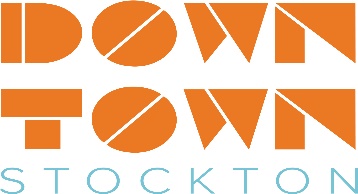 Public Notice Downtown Stockton Alliance Board of Directors Meeting DATE:	 Wednesday, March 27, 2024, 	TIME: 3:30 pm - 5:00 pmPLACE: 110 N. San Joaquin St 5th Floor, Stockton, CABoard Members Present:  Kari McNickle, Tony Yadon, Marcia Cunningham, David Lipari, Bejan Broukhim, Mahala Burns   Board Members Absent: Carlos Jimenez, Tina McCarty, Jacob Benguerel, Joe Michael, Donna Williamson Staff Present:   Mike Huber, Charisse Lowry, Courtney WoodAddresses: C. Jimenez- 1655 Mission St, San Francisco CA 94103Guests: Zachary Hulsey Anthony Grigsby – President for Black Family Day RC Thompson – Executive Director for Reinvent South Stockton Coalition Mafue Yunon-Belasso – President of FANHS Mariah Taloa, Kevin Gunga – Co-Executive Directors of Kommunity Hub MinutesCall to Order/Roll CallMeeting was called to order at 3:36pmPublic CommentsInformational items are attached for FANHS & Kommunity HubExecutive Director’s ReportEvents: Main Street Market will only be once a month on the second Tuesday. The first one is the 9th of April.Board information: Managing the County and City Façade Program ARPA funding projects. 33 properties are in the construction phase. 48 completed. SJC ARPA grants are being spent down. The results have been very positive.We will be beginning the recertification process next month. The board meeting in June will be 1.5 hours to discuss the Management Plan with the consultant. Set your calendars accordingly. Sub Committees:  Agendas are due April 8th. Beautification Projects: Applied for an art grant for a mural on Channel Garage.Assessments: Update on Lawsuit filed against the State for 622 E. Lindsay for unpaid assessments since 2012. The court date was moved to May 20th. Please Follow us on social media & Watch Talk to DowntApproval of Financial Statements and Minutes – Action ItemA motion was made by (D. Lipari/T. Yadon) to approve the financials for February. The motion was passed with all I’s.Re-Instating Matt Amen to the Board – Action ItemReportable action was M. Amen was reinstated to the Board of DirectorsDiscussion on DSA Recertification - Informational ItemM. Huber informed the board that the DSA would start proceedings for recertification. He stated that since we still had some money from the County that we would use it and recertify for 20 years instead of 10 years. He met with the same person that did the last recertification. She will report to the board at the June meeting.Items for Future ConsiderationNo ItemsAdjournmentMeeting was adjourned at 4:16pm